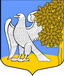 ЛЕНИНГРАДСКАЯ  ОБЛАСТЬЛУЖСКИЙ МУНИЦИПАЛЬНЫЙ РАЙОНСОВЕТ ДЕПУТАТОВРЕТЮНСКОГО  СЕЛЬСКОГО ПОСЕЛЕНИЯРЕШЕНИЕОт «13» ноября 2020 г.                       № 69Об   утверждении   плана  нормотворческойдеятельности  Совета депутатов МО «Ретюнскоесельское  поселение» на 2021 годВ соответствии с Федеральным законом от 06.10.2003 № 131-ФЗ «Об общих принципах организации местного самоуправления в Российской Федерации», Уставом МО «Ретюнское сельское поселение», с целью организации нормотворческой деятельности, совета депутатов  Ретюнского сельского поселенияПОСТАНОВЛЯЕТ:Утвердить план нормотворческой деятельности Совета депутатов  МО «Ретюнское  сельское поселение» на 2021 год согласно приложению.Настоящее решение вступает в силу с 1 января 2021 года.Контроль за исполнением решения оставляю за собой.Глава муниципального образованияРетюнское сельское поселение                                                                    В.Ю. Камагин 								Приложение к 								Решению  Совета депутатов 								Ретюнского сельского поселения								от 13 ноября 2020 г. № 69План нормотворческой деятельностиСовета депутатов  МО «Ретюнское сельское поселение» Глава муниципального образованияРетюнское сельское поселение                                                                    В.Ю. Камагин№Наименование НПАСубъект правотворческой инициативыОтветственные лицаСрок рассмотрения 1. О разработке и принятии  единого реестра муниципального контроляЛужский городской прокурор(предложение о включении в план нормотворческой деятельности от 02.11.2020      22-168-2020Постоянная депутатская комиссия  покомплексному социально-экономическому развитию поселения, администрацияЯнварь- июнь 2. Принятие решений о внесении изменений в решение о бюджете поселения Глава администрации,Постоянная депутатская комиссия по бюджетуГлава администрации,Постоянная депутатская комиссия по бюджетуПо мере необходимости 3. О разработке и принятии положения, регламентирующего порядок организации и осуществления  муниципального контроля за сохранностью автомобильных дорог местного значения в границах населенных пунктов поселения; Лужский городской прокурор(предложение о включении в план нормотворческой деятельности от 02.11.2020      22-168-2020Постоянная депутатская комиссия  покомплексному социально-экономическому развитию поселения, администрациямарт-декабрь4.О вопросах регулирования права муниципальной собственности поселенияПостоянная депутатская комиссия  покомплексному социально-экономическому развитию поселения, глава администрацииПостоянная депутатская комиссия  покомплексному социально-экономическому развитию поселения, глава администрацииПо мере необходимости 5.Разработка и принятие положения, регламентирующего порядок организации и осуществления муниципального жилищного контроля, Лужский городской прокурор(предложение о включении в план нормотворческой деятельности от 02.11.2020      22-168-2020Постоянная депутатская комиссия  покомплексному социально-экономическому развитию поселения, глава администрацииМай-декабрь6.Приведение муниципальных нормативных правовых актов в соответствии с изменениями действующего законодательства Глава администрации, депутатские комиссии, депутаты, Лужский городской прокурорГлава администрации, депутатские комиссии, депутаты, Лужский городской прокурорПо мере необходимости 7.Принятие проектов муниципальных нормативных правовых актов и модельных муниципальных нормативных правовых актов, направленных Лужской городской прокуратурой  Лужский городской прокурор Заместитель главы администрации По мере поступления 8.Разработка и принятие положение, регламентирующее порядок организации и осуществления  контроля за  соблюдением правил благоустройства территории поселенияЛужский городской прокурор(предложение о включении в план нормотворческой деятельности от 02.11.2020      22-168-2020Постоянная депутатская комиссия  покомплексному социально-экономическому развитию поселения, глава администрацииИюнь-декабрь